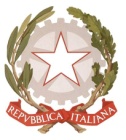 MINISTERO  DELL’ ISTRUZIONE, DELL’UNIVERSITÀ, DELLA RICERCAUFFICIO SCOLASTICO REGIONALE PER IL LAZIOLICEO SCIENTIFICO STATALE“TALETE”								Roma, 5/6/2018Ai docentiAgli studentiAl Personale ATAp.c. Alla DSGA Sig.ra P. Leonip.c. Ai GenitoriSito web            			          CIRCOLARE N. 358Si comunica che,  per motivi di sicurezza e per problemi organizzativi dovuti ai lavori in corso nell’edificio,  il giorno 8 giugno le lezioni termineranno in anticipo alle ore 10.15.Gli studenti minorenni dovranno  informare i propri genitori dell’uscita anticipata.Ricordo agli studenti che all’interno della scuola e davanti all’ingresso non saranno minimamente tollerati comportamenti esagitati e scherzi di qualsiasi tipo, che possano comportare rischi per le persone, danni all’edificio scolastico e gravoso lavoro aggiuntivo per il personale. Invito docenti e personale alla massima vigilanza.Eventuali trasgressori saranno identificati, subiranno le sanzioni conseguenti e riceveranno una valutazione negativa sul comportamento in sede di scrutinio finale.Confido tuttavia nel senso di responsabilità sempre dimostrato dagli studenti del Talete, ai quali rivolgo  i migliori auguri di buone vacanze.Il Dirigente ScolasticoProf.  Alberto Cataneo			(Firma autografa sostituita a mezzo  stampa                                                                               		ai sensi dell’art. 3 comma 2 del d.lgs. n.39/1993)